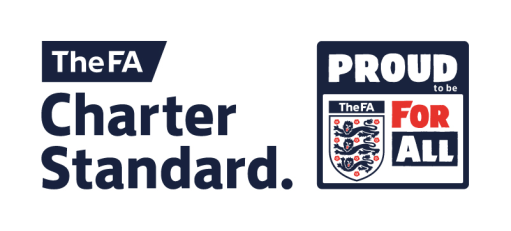 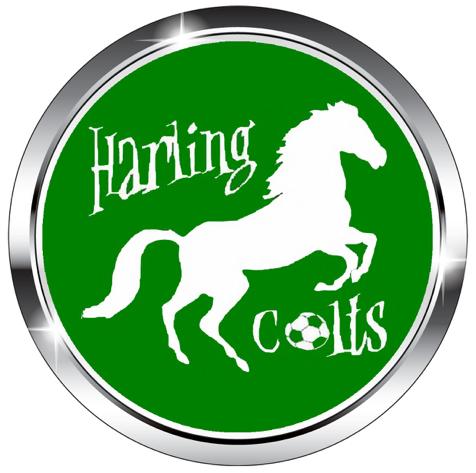 Equal Opportunities PolicyHarling Colts Football Club is committed to a policy of equal treatment of all members and requires allmembers of whatever level or authority, to abide and adhere to this general principle and therequirements of the Codes of Practice issued by the Equal Opportunities Commission andCommission for Racial Equality. All members are expected to abide by the requirements of theRace Relations Act 1976, Sex Discrimination Act 1986 and Disability Discrimination Act 1995.Specifically discrimination is prohibited in:• Treating any individual on grounds of gender, colour, marital status, race, nationality or ethnic ornational origin, religion, sexual orientated or disability less favourably than others.• Expecting an individual solely on the grounds stated above to comply with requirement(s) forany reason whatsoever related to their membership, which are different to the requirements forothers.• Imposing on an individual requirements which are in effect more onerous on that individual thanthey are on others. For example this would include applying a condition (which is not warranted bythe requirements of the position) which makes it more difficult for members of a particular race orsex to comply than others not of that race or sex.• Victimisation of an individual.• Harassment of an individual (which for the purposes of this policy and the actions and sanctionapplicable thereto is regarded as discrimination).• Any other act or omission of an act, which has as its effect the disadvantaging of a memberagainst another, or others, purely on the above grounds. Thus, in all the Club’s recruitment,selection, promotion and training processes, as well as disciplinary matters etc. – in other wordsall instances where those in control of members are required to make judgements between them– it is essential that merit, experience, skills and temperament are considered as objectively aspossible.Harling Colts Football Club commits itself to the immediate investigation of any claims ofdiscrimination on the above grounds and where such is found to be the case, a requirement thatthe practice cease forthwith, restitution of damage or loss (if necessary) and to the investigation ofany member accused of discrimination.Any member found guilty of discrimination will be instructed to desist forthwith. Sincediscrimination in its many forms is against the Football Club’s policy, any members offending willbe dealt with under the disciplinary procedure.The Football Club commits itself to the disabled person whenever possible and will treat suchmembers, in aspects of their recruitment and membership, in exactly the same manner as othermembers, the difficulties of their disablement permitting assistance will be given, whereverpossible to ensure that disabled members are helped in gaining access. Appropriate training willbe made to such members who request it.